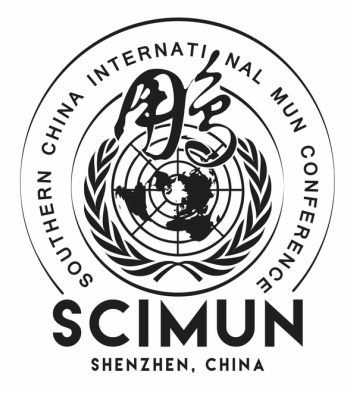 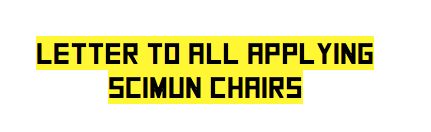 Dear Potential Chair,Thank you for your interest in chairing at SCIMUN VIII. We truly appreciate your eagerness to contribute to our fruitful conference. This application form will evaluate your aptitude as a successful chair.SCIMUN is proud to have embodied both professionalism and leadership, and we treasure these as our two core values. It is important for chairs to exemplify these qualities because delegates look to their chairs as a benchmark for performance. SCIMUN VIII’s theme has been designated as “Restoration and Innovation”. In a time of turmoil, distraught, inequality, and distress, citizens all over the world are suffering from a plethora of troubling issues. Looking forward, we must work together as a collective human race in hopes of restoring peace and order to this world: to embrace change, embody perseverance, and fuel the drive to a brighter future. This prestigious and honorable position as a chair of SCIMUN comes with tremendous responsibilities. Chairs must possess expertise in the procedures of MUN and their corresponding topics. This indicates that rigorous research and proficient English skills are necessary. At least one previous MUN experience is required. Chairs must be dedicated and timely. It is expected that chairs prioritize their tasks regarding their position and be committed to completing assigned projects to an exceptional quality. Surpassed deadlines will jeopardize your chair position. Chairs must have the adept ability to administer all situations that occur in the conference room. Regardless of circumstance, we expect our chairs to hold an objective position and address every issue with brilliance and professionalism. Last but not least, we expect our selected chairs to provide delegates with their best MUN experience and foster their MUN journey. Chairs will complete a Background Assistive Report (BAR) that overviews the committee’s topics. BAR is a comprehensive report intended to serve as a valuable resource for preparing delegates. This task is rigorous and will require sufficient time and effort. Excellent research skills are essential. Please keep in mind that SCIMUN VIII is an all-English conference. All formal communication during, before, and after the conference will be executed in English. We hope that all candidates consider this factor before applying. For us to assess your chair eligibility, the SCIMUN executives will conduct one-on-one interviews from October 24-November 2 in person or online, depending on circumstances. During this time frame, please remember to check e-mails regularly as this will be the official method of communication. If there are any inquiries or concerns about the SCIMUN VIII chairs application process that has not been previously addressed, please feel free to contact Deputy Secretary General, Caroline Zu, at scimun2022@outlook.com . Please submit your completed chair application to scimun2022@outlook.com by midnight October 14, 2022.Sincerely,Caroline ZuDeputy Secretary GeneralQuality Schools International ShenzhenSCIMUN@shenzhen.qsi.org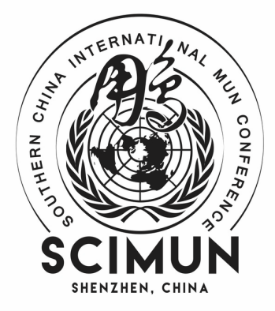 SCIMUN VIICommittee Chair ApplicationName: Bob Smith 			School: QSI Shenzhen		Email: 1234@something.comGrade: 9th Grade		             	Age: 14 Years*See www.scimun.net for a list of SCIMUN 2023 committees.Previous MUN Experience:Delete these lines of instruction before turning in the application. Everything you write must be in Times New Roman and 12-point font. The margins of the paper must be 0.5 inch on each side of the paper. The chart above does not have to be completely filled out; fill to the best of your abilities. For the written portion below, follow the instructions and leading questions carefully. It will not be necessary to copy the prompts before answering; your answers should be clear enough to indicate which prompts you have chosen.Short Answer Responses (pick one out of the three topics; maximum of 200 words each):What originally drew you MUN, and why have you continued it? a- “There’s a way to do it better. Find it.” Thomas Edison.b- “Violence will only increase the cycle of violence.” Dalai Lama. Reflect on the two quotes and explain which of the two pathways you believe will achieve the ideal illustration of this year’s theme: Restoration and Innovation.Reflect upon your most memorable MUN experience. Why was this particular conference special to you, and what did you learn through it?Essay (please cover the following prompt with a maximum of 400 words):What qualities or characteristics do you possess that make you a stand-out candidate for your preferred committee and SCIMUN? Reflect on your past MUN experiences, your strengths, your positions or contributions that you have made to your school: How does that relate to making you an exemplary chair? Be honest, not modest!Short Answers:Essay:CASE STUDIESTo truly assess your English proficiency and research capabilities, you are to compose a comprehensive case study on one of the topics chosen below. As part of your chairing adventure, you will have to complete a comprehensive background paper; a part of your background paper may consist of “Case Studies.” Case studies are a valuable asset to the delegates in your committee because they provide an explication of a current event in relation to the given topic; these case studies help solidify the understanding of the topic by providing an elaborate example. Essentially, you will be reading an article (and perhaps other resources) and compacting it all in one ‘study’ to show the current situation (or past situation) in a more condensed light. The word count should not surpass 500! This does not mean you have to write 500 words; a well-written case study can be done in 300 words. You are to write a case study on one of the following topics, using any resources you find online. Please specify which topic you are writing about.Topic 1: On measures to mitigate treatment disparities for children with AIDS (WHO).Topic 2: On measures to combat food insecurity and food price inflations in LEDCs (UNDP). Topic 3: On measures to preserve security in the Arctic Circle (Security Council).If you are confused as to what to do or how to start, below is an exemplar case study on the topic of Digital Privacy.Case Study: The Obama Administration, The FBI, and High Tech American Companies	“…Officials have suggested that American companies should refrain from providing any products that are secured by encryption, unless those companies also weaken their security in order to maintain the capability to decrypt their customers’ data at the government’s request.32” 	This was found in a letter explicitly addressed to President Obama by a host of few dozen organizations. These organizations included big names such as but not limited to: Apple, Google, Microsoft, and Facebook.25 The multitude of companies has strongly urged the President to reject proposals that suggest the weakening of product security; instead, the organizations want Mr. Obama to promulgate and support policies that increase “encryption technology.32”	The FBI is asking these tech companies to provide “backdoors” into personal devices. The abovementioned authority believes that these “backdoors” will provide it with the ability to access needed information so it can immediately prevent and act upon any criminal or terrorist acts.42 Some Congressmen have retaliated, and one Congressman compared the phenomenon to “homebuilders putting a camera in every new house -- and telling people to blindly believe they won't be turned on later.43”	The earlier mentioned host of companies has argued that allowing vulnerabilities to the encryption system would “undermine human rights.” The companies also fear that customers will look for new providers of encryption and new products.32	 The lingering question is: Should every personal device have a “backdoor” so thegovernment can maintain security, or are people entitled to some digital privacy of their own?Case studies are meant to be unbiased and show multiple perspectives; but, in the end, they must always explicitly be tied to the given topic. Please be focused, and feel free to narrow down your topic to one specific country or region if you would like to showcase your exemplary research skills.Remove all the instructions on this page and write your case study on this page. Include citations and a bibliography, in MLA format! We define citations as the superscript numbers linking information to the works cited, and the bibliography is the works cited page itself.First Choice of CommitteeSecond Choice of CommitteeYearConference/SimulationsPosition (i.e. chair of human rights, delegate of disarmament)Accomplishments (i.e. main submitter, best delegate, Ambassador)